浜松科学館サイエンスパーク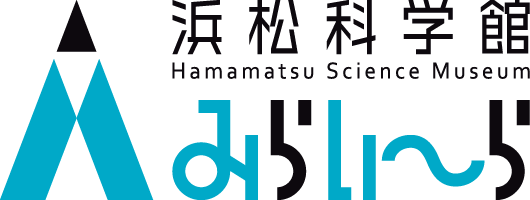 キッチンカー出店者申込書※本申込書記載情報は、キッチンカー出店実施の目的にのみ使用いたします。出店者名（屋号）フリガナフリガナ出店者名（屋号）代表者氏名フリガナフリガナ代表者氏名電話番号責任者氏名フリガナ※代表者と責任者が違う場合はご記入ください。責任者氏名※代表者と責任者が違う場合はご記入ください。責任者連絡先※緊急時の連絡など、必ず日中連絡がつく番号をご記入ください★連絡手段はどちらを希望しますか？　（　FAX　・　メール　）★連絡手段はどちらを希望しますか？　（　FAX　・　メール　）★連絡手段はどちらを希望しますか？　（　FAX　・　メール　）希望連絡手段番号またはアドレスSNS　URL※ない場合は記入なしで構いません。一番利用されている物で結構です。※ない場合は記入なしで構いません。一番利用されている物で結構です。確認募集要項の条件等を十分ご確認いただけましたでしょうか？　　　YES　　・　　NO募集要項の条件等を十分ご確認いただけましたでしょうか？　　　YES　　・　　NO出店内容(販売予定の飲食物を具体的に記入)電源使用する　　・　　　使用しない火気使用する　　・　　　使用しないキッチンカーでの出店経験があれば場所またはイベント名を記入備考欄